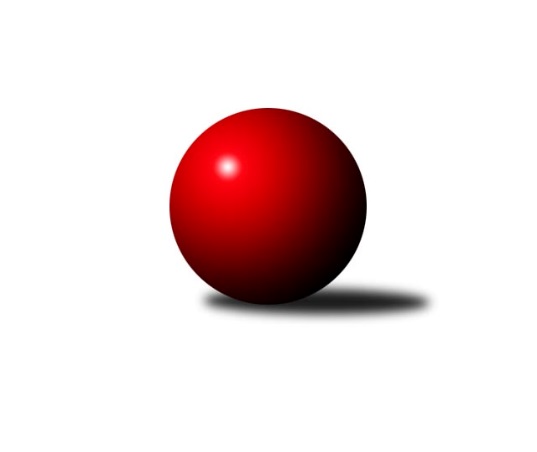 Č.14Ročník 2010/2011	9.1.2011Nejlepšího výkonu v tomto kole: 2501 dosáhlo družstvo: TJ Sokol Bohumín ˝B˝Krajský přebor MS 2010/2011Výsledky 14. kolaSouhrnný přehled výsledků:TJ Frenštát p.R.˝A˝	- TJ Unie Hlubina ˝A˝	2:14	2389:2427		8.1.TJ Odry ˝B˝	- TJ Opava ˝C˝	2:14	2319:2477		8.1.SKK Ostrava B	- TJ Spartak Bílovec ˝A˝	6:10	2401:2463		8.1.TJ VOKD Poruba ˝B˝	- TJ Nový Jičín ˝A˝	10:6	2346:2317		8.1.TJ Sokol Bohumín ˝B˝	- KK Lipník nad Bečvou ˝A˝	14:2	2501:2374		8.1.KK Minerva Opava ˝B˝	- TJ Sokol Michálkovice ˝B˝	10:6	2499:2469		9.1.Tabulka družstev:	1.	TJ Unie Hlubina ˝A˝	13	11	1	1	146 : 62 	 	 2480	23	2.	TJ Sokol Bohumín ˝B˝	13	9	0	4	122 : 86 	 	 2445	18	3.	KK Minerva Opava ˝B˝	13	9	0	4	113 : 95 	 	 2408	18	4.	KK Lipník nad Bečvou ˝A˝	13	7	0	6	112 : 96 	 	 2443	14	5.	TJ VOKD Poruba ˝B˝	13	7	0	6	110 : 98 	 	 2390	14	6.	TJ Frenštát p.R.˝A˝	13	7	0	6	90 : 118 	 	 2416	14	7.	TJ Zubří˝A˝	12	6	1	5	101 : 91 	 	 2363	13	8.	TJ Opava ˝C˝	13	6	0	7	109 : 99 	 	 2423	12	9.	SKK Ostrava B	13	5	2	6	100 : 108 	 	 2408	12	10.	TJ Spartak Bílovec ˝A˝	13	5	1	7	96 : 112 	 	 2437	11	11.	TJ Nový Jičín ˝A˝	13	5	0	8	109 : 99 	 	 2394	10	12.	TJ Sokol Michálkovice ˝B˝	13	4	1	8	103 : 105 	 	 2406	9	13.	TJ Odry ˝B˝	13	0	0	13	33 : 175 	 	 2302	0Podrobné výsledky kola:	 TJ Frenštát p.R.˝A˝	2389	2:14	2427	TJ Unie Hlubina ˝A˝	Ladislav  Petr	 	 215 	 213 		428 	 2:0 	 404 	 	212 	 192		Jiří Břeska	Jaroslav  Petr	 	 196 	 217 		413 	 0:2 	 416 	 	205 	 211		Radmila Pastvová	Milan  Kučera	 	 194 	 205 		399 	 0:2 	 415 	 	219 	 196		František Oliva	Vladimír Vojkůvka	 	 193 	 214 		407 	 0:2 	 413 	 	212 	 201		Petr Chodura	Jaromír Matějek	 	 176 	 194 		370 	 0:2 	 394 	 	198 	 196		Michal Zatyko	Zdeněk Michna	 	 193 	 179 		372 	 0:2 	 385 	 	192 	 193		Michal Hejtmánekrozhodčí: Nejlepší výkon utkání: 428 - Ladislav  Petr	 TJ Odry ˝B˝	2319	2:14	2477	TJ Opava ˝C˝	Daniel Donéé	 	 199 	 182 		381 	 2:0 	 376 	 	192 	 184		Lubomír Škrobánek	Daniel Ševčík st.	 	 180 	 209 		389 	 0:2 	 405 	 	197 	 208		Rudolf Tvrdoň	Jiří Brož	 	 203 	 202 		405 	 0:2 	 416 	 	206 	 210		Michal Blažek	Zdeněk Šíma	 	 181 	 220 		401 	 0:2 	 424 	 	217 	 207		Jana Tvrdoňová	Lucie Kučáková	 	 194 	 188 		382 	 0:2 	 418 	 	194 	 224		Karel Škrobánek	Roman Šima	 	 174 	 187 		361 	 0:2 	 438 	 	212 	 226		Dana Lamichovározhodčí: Nejlepší výkon utkání: 438 - Dana Lamichová	 SKK Ostrava B	2401	6:10	2463	TJ Spartak Bílovec ˝A˝	Zdeněk Kuna	 	 207 	 196 		403 	 2:0 	 393 	 	186 	 207		Karel Mareček	Radek Foltýn	 	 197 	 213 		410 	 2:0 	 403 	 	205 	 198		Antonín Fabík	Lukáš Korta	 	 178 	 181 		359 	 0:2 	 429 	 	201 	 228		Jaroslav Černý	Petr Šebestík	 	 192 	 207 		399 	 0:2 	 406 	 	200 	 206		Vladimír Štacha	Dan  Šodek	 	 170 	 230 		400 	 2:0 	 397 	 	204 	 193		Karel Šnajdárek	Miroslav Bohm	 	 215 	 215 		430 	 0:2 	 435 	 	218 	 217		Milan Binarrozhodčí: Nejlepší výkon utkání: 435 - Milan Binar	 TJ VOKD Poruba ˝B˝	2346	10:6	2317	TJ Nový Jičín ˝A˝	Petr Oravec	 	 193 	 210 		403 	 0:2 	 413 	 	209 	 204		Radek Škarka	Vladimír Rada	 	 217 	 199 		416 	 2:0 	 345 	 	164 	 181		Ján Pelikán	Jaroslav Klekner	 	 188 	 225 		413 	 2:0 	 392 	 	184 	 208		Libor Jurečka	Libor Žíla	 	 191 	 187 		378 	 0:2 	 393 	 	191 	 202		Alexej Kudělka	František Křák	 	 164 	 158 		322 	 0:2 	 386 	 	197 	 189		Michal Pavič	Tomáš Foniok	 	 229 	 185 		414 	 2:0 	 388 	 	184 	 204		Jan Pospěchrozhodčí: Nejlepší výkon utkání: 416 - Vladimír Rada	 TJ Sokol Bohumín ˝B˝	2501	14:2	2374	KK Lipník nad Bečvou ˝A˝	Pavel Niesyt	 	 213 	 215 		428 	 2:0 	 393 	 	199 	 194		Jitka Szczyrbová	Dalibor Hamrozy	 	 211 	 222 		433 	 2:0 	 403 	 	206 	 197		Richard Štětka	Miroslav Paloc	 	 200 	 201 		401 	 2:0 	 392 	 	183 	 209		Zdeněk Krejčiřík	Karol Nitka	 	 201 	 192 		393 	 2:0 	 365 	 	181 	 184		Vilém Zeiner	Štefan Dendis	 	 223 	 233 		456 	 2:0 	 408 	 	200 	 208		Rostislav Pelz	Josef Kuzma	 	 183 	 207 		390 	 0:2 	 413 	 	218 	 195		Zdeněk   Macháček st.rozhodčí: Nejlepší výkon utkání: 456 - Štefan Dendis	 KK Minerva Opava ˝B˝	2499	10:6	2469	TJ Sokol Michálkovice ˝B˝	Jan Král	 	 232 	 204 		436 	 2:0 	 405 	 	194 	 211		Petr Jurášek	Marie  Konečná	 	 186 	 192 		378 	 0:2 	 429 	 	223 	 206		Zdeněk Zhýbala	Renáta Smijová	 	 213 	 218 		431 	 2:0 	 396 	 	213 	 183		Josef Paulus	Zdeněk Štohanzl	 	 224 	 217 		441 	 2:0 	 391 	 	199 	 192		Oldřich Bidrman	Vladimír Staněk	 	 191 	 192 		383 	 0:2 	 412 	 	216 	 196		Jan Zych	Tomáš Král	 	 215 	 215 		430 	 0:2 	 436 	 	223 	 213		Daniel Dudekrozhodčí: Nejlepší výkon utkání: 441 - Zdeněk ŠtohanzlPořadí jednotlivců:	jméno hráče	družstvo	celkem	plné	dorážka	chyby	poměr kuž.	Maximum	1.	Daniel Dudek 	TJ Sokol Michálkovice ˝B˝	438.50	297.6	140.9	4.1	6/9	(474)	2.	František Oliva 	TJ Unie Hlubina ˝A˝	425.78	288.2	137.6	4.3	7/7	(470)	3.	Zdeněk   Macháček st. 	KK Lipník nad Bečvou ˝A˝	423.40	288.0	135.4	3.7	6/8	(461)	4.	Štefan Dendis 	TJ Sokol Bohumín ˝B˝	421.27	294.7	126.6	5.0	7/7	(456)	5.	Josef Zavacký 	TJ Nový Jičín ˝A˝	420.89	288.6	132.3	3.7	7/9	(439)	6.	Petr Chodura 	TJ Unie Hlubina ˝A˝	420.67	287.7	133.0	3.4	7/7	(472)	7.	Milan Binar 	TJ Spartak Bílovec ˝A˝	420.08	285.4	134.6	4.8	8/8	(460)	8.	Milan  Kučera 	TJ Frenštát p.R.˝A˝	418.62	286.8	131.8	7.4	7/8	(456)	9.	Richard Štětka 	KK Lipník nad Bečvou ˝A˝	417.38	282.5	134.9	5.8	8/8	(447)	10.	Jitka Szczyrbová 	KK Lipník nad Bečvou ˝A˝	417.31	285.7	131.6	4.2	8/8	(458)	11.	Michal Hejtmánek 	TJ Unie Hlubina ˝A˝	416.67	285.2	131.4	4.6	7/7	(466)	12.	Vladimír Štacha 	TJ Spartak Bílovec ˝A˝	416.63	287.7	128.9	6.5	8/8	(456)	13.	Ladislav  Petr 	TJ Frenštát p.R.˝A˝	416.35	290.8	125.5	5.4	8/8	(434)	14.	Rostislav Pelz 	KK Lipník nad Bečvou ˝A˝	415.63	285.0	130.6	7.5	8/8	(449)	15.	Vladimír Rada 	TJ VOKD Poruba ˝B˝	415.00	289.9	125.1	5.5	4/6	(448)	16.	Radek Škarka 	TJ Nový Jičín ˝A˝	414.52	282.1	132.4	4.1	7/9	(434)	17.	Dalibor Hamrozy 	TJ Sokol Bohumín ˝B˝	414.02	279.3	134.8	5.1	6/7	(451)	18.	Jan Zych 	TJ Sokol Michálkovice ˝B˝	414.00	279.5	134.5	3.2	6/9	(448)	19.	Radek Foltýn 	SKK Ostrava B	413.79	289.3	124.5	7.0	6/7	(448)	20.	Michal Blažek 	TJ Opava ˝C˝	413.67	294.6	119.1	5.5	6/9	(446)	21.	Tomáš Foniok 	TJ VOKD Poruba ˝B˝	413.56	284.1	129.4	6.0	6/6	(462)	22.	Michal Pavič 	TJ Nový Jičín ˝A˝	413.41	285.5	127.9	4.2	8/9	(430)	23.	Karel Škrobánek 	TJ Opava ˝C˝	412.78	285.0	127.8	4.2	9/9	(442)	24.	Tomáš Král 	KK Minerva Opava ˝B˝	411.69	283.3	128.4	5.8	6/6	(431)	25.	Karel Šnajdárek 	TJ Spartak Bílovec ˝A˝	411.55	284.0	127.6	4.3	8/8	(441)	26.	Tomáš Polášek 	SKK Ostrava B	411.28	278.9	132.4	5.3	6/7	(436)	27.	Renáta Smijová 	KK Minerva Opava ˝B˝	411.21	283.8	127.5	5.2	4/6	(463)	28.	Jiří Křenek 	TJ Zubří˝A˝	410.77	279.2	131.6	3.3	6/6	(433)	29.	Radim Krupa 	TJ Zubří˝A˝	410.25	288.2	122.0	4.1	4/6	(450)	30.	Jaroslav  Petr 	TJ Frenštát p.R.˝A˝	410.02	281.9	128.1	6.1	8/8	(450)	31.	Alexej Kudělka 	TJ Nový Jičín ˝A˝	409.78	284.7	125.1	6.9	9/9	(440)	32.	Jaroslav Klekner 	TJ VOKD Poruba ˝B˝	409.75	279.1	130.6	4.8	4/6	(430)	33.	Josef Kuzma 	TJ Sokol Bohumín ˝B˝	409.47	285.0	124.5	5.4	7/7	(429)	34.	Pavel Gerlich 	SKK Ostrava B	408.97	286.1	122.9	4.0	5/7	(475)	35.	Petr Jurášek 	TJ Sokol Michálkovice ˝B˝	408.56	284.0	124.6	5.3	9/9	(438)	36.	Pavel Niesyt 	TJ Sokol Bohumín ˝B˝	408.24	279.7	128.6	5.9	7/7	(460)	37.	Radmila Pastvová 	TJ Unie Hlubina ˝A˝	407.86	281.8	126.0	6.2	7/7	(470)	38.	Zdeněk Zhýbala 	TJ Sokol Michálkovice ˝B˝	407.42	283.5	124.0	5.2	9/9	(429)	39.	Rudolf Tvrdoň 	TJ Opava ˝C˝	405.71	281.8	123.9	5.9	8/9	(431)	40.	Michal Zatyko 	TJ Unie Hlubina ˝A˝	405.45	282.9	122.5	6.0	6/7	(450)	41.	Miroslav Paloc 	TJ Sokol Bohumín ˝B˝	402.74	284.1	118.7	7.5	7/7	(447)	42.	Jan Král 	KK Minerva Opava ˝B˝	402.08	274.8	127.3	6.5	6/6	(452)	43.	Tomáš Valíček 	TJ Opava ˝C˝	401.57	283.1	118.5	7.7	7/9	(440)	44.	Jiří Brož 	TJ Odry ˝B˝	401.06	283.8	117.2	6.9	7/7	(435)	45.	Karel Mareček 	TJ Spartak Bílovec ˝A˝	400.81	284.3	116.5	8.8	6/8	(435)	46.	Dan  Šodek 	SKK Ostrava B	400.54	278.4	122.1	5.3	7/7	(438)	47.	Libor Žíla 	TJ VOKD Poruba ˝B˝	399.86	283.0	116.9	8.3	6/6	(441)	48.	Vladimír Staněk 	KK Minerva Opava ˝B˝	399.38	278.0	121.4	8.7	6/6	(453)	49.	Karel Vágner 	KK Minerva Opava ˝B˝	398.21	282.4	115.9	8.3	6/6	(451)	50.	Jaromír Matějek 	TJ Frenštát p.R.˝A˝	398.18	281.5	116.7	10.0	8/8	(429)	51.	Petr Šebestík 	SKK Ostrava B	397.83	277.1	120.7	8.4	6/7	(451)	52.	Antonín Fabík 	TJ Spartak Bílovec ˝A˝	396.55	285.5	111.1	8.5	8/8	(431)	53.	Jan Žídek 	TJ VOKD Poruba ˝B˝	396.17	278.5	117.7	9.0	4/6	(441)	54.	Jaroslav Pavlát 	TJ Zubří˝A˝	394.84	276.8	118.0	6.6	5/6	(436)	55.	Ivo Herzán 	TJ Sokol Michálkovice ˝B˝	393.92	280.9	113.0	8.9	6/9	(405)	56.	Lubomír Škrobánek 	TJ Opava ˝C˝	393.75	278.0	115.8	8.6	8/9	(434)	57.	Zdeněk Krejčiřík 	KK Lipník nad Bečvou ˝A˝	393.43	283.4	110.0	10.0	7/8	(412)	58.	František Křák 	TJ VOKD Poruba ˝B˝	392.46	280.0	112.5	9.0	5/6	(426)	59.	Miroslav Bohm 	SKK Ostrava B	391.83	274.1	117.7	6.5	6/7	(455)	60.	Daniel Ševčík  st.	TJ Odry ˝B˝	391.69	284.4	107.3	10.7	7/7	(434)	61.	Zdeněk Michna 	TJ Frenštát p.R.˝A˝	391.26	277.6	113.6	8.2	7/8	(434)	62.	Libor Jurečka 	TJ Nový Jičín ˝A˝	390.64	273.1	117.6	7.3	7/9	(427)	63.	Vilém Zeiner 	KK Lipník nad Bečvou ˝A˝	390.64	275.7	114.9	8.8	6/8	(430)	64.	Josef Šturma 	TJ Zubří˝A˝	389.07	275.6	113.5	8.2	5/6	(426)	65.	Karol Nitka 	TJ Sokol Bohumín ˝B˝	389.06	274.4	114.7	6.1	7/7	(426)	66.	Jana Tvrdoňová 	TJ Opava ˝C˝	388.07	273.8	114.3	8.0	7/9	(435)	67.	Ota Adámek 	TJ Zubří˝A˝	387.42	269.3	118.2	6.8	6/6	(436)	68.	Jaroslav Černý 	TJ Spartak Bílovec ˝A˝	386.43	276.5	109.9	10.2	7/8	(429)	69.	Petr Frank 	KK Minerva Opava ˝B˝	384.70	265.7	119.1	7.0	4/6	(431)	70.	Pavel Krompolc 	TJ VOKD Poruba ˝B˝	384.00	268.5	115.5	10.5	4/6	(405)	71.	Petr Oravec 	TJ VOKD Poruba ˝B˝	383.75	284.7	99.1	12.9	4/6	(451)	72.	Lubomír Krupa 	TJ Zubří˝A˝	382.50	274.0	108.5	7.0	5/6	(424)	73.	Roman Šima 	TJ Odry ˝B˝	375.86	261.1	114.8	12.1	6/7	(434)	74.	Lucie Kučáková 	TJ Odry ˝B˝	373.69	271.4	102.3	14.3	6/7	(441)	75.	Oldřich Bidrman 	TJ Sokol Michálkovice ˝B˝	369.42	266.5	102.9	10.1	8/9	(400)	76.	Jiří Hradil 	TJ Nový Jičín ˝A˝	365.21	268.3	96.9	12.1	6/9	(397)	77.	Daniel Donéé 	TJ Odry ˝B˝	365.02	258.6	106.4	11.7	7/7	(421)	78.	Ján Pelikán 	TJ Nový Jičín ˝A˝	359.96	247.0	112.9	10.8	7/9	(411)		Michal Babinec  ml 	TJ Unie Hlubina ˝A˝	458.00	299.0	159.0	4.0	1/7	(458)		Dana Lamichová 	TJ Opava ˝C˝	438.80	297.4	141.5	3.7	5/9	(456)		Miroslava Hendrychová 	TJ Opava ˝C˝	434.00	296.0	138.0	8.0	1/9	(434)		Jiří Slovák 	TJ Zubří˝A˝	426.50	291.5	135.0	6.2	2/6	(453)		Milan Franer 	TJ Opava ˝C˝	425.33	292.3	133.0	7.7	3/9	(445)		Pavel Marek 	TJ Unie Hlubina ˝A˝	422.33	298.7	123.7	5.0	3/7	(453)		Roman Honl 	TJ Sokol Bohumín ˝B˝	422.00	281.0	141.0	2.0	1/7	(422)		Jiří Sequens 	TJ Spartak Bílovec ˝A˝	421.56	300.0	121.6	4.8	3/8	(466)		Zdeněk Štohanzl 	KK Minerva Opava ˝B˝	420.67	287.5	133.1	4.7	3/6	(441)		Pavel Čech 	TJ Sokol Michálkovice ˝B˝	416.50	285.5	131.1	3.1	4/9	(446)		Rudolf Riezner 	TJ Unie Hlubina ˝A˝	413.50	285.5	128.0	5.5	1/7	(422)		Jan  Krupa ml. 	TJ Zubří˝A˝	413.40	285.2	128.2	6.4	1/6	(432)		Jan Pospěch 	TJ Nový Jičín ˝A˝	412.00	279.7	132.3	5.7	5/9	(445)		Josef Navalaný 	TJ Unie Hlubina ˝A˝	411.50	289.0	122.5	5.5	1/7	(413)		Jan Pavlosek 	SKK Ostrava B	408.00	284.0	124.0	8.0	1/7	(408)		Zdeněk Bordovský 	TJ Frenštát p.R.˝A˝	408.00	286.3	121.7	6.3	3/8	(416)		Daniel Malina 	TJ Odry ˝B˝	406.67	278.3	128.3	7.5	3/7	(437)		Vladimír Vojkůvka 	TJ Frenštát p.R.˝A˝	406.50	271.7	134.8	6.2	3/8	(415)		Jiří Káňa 	TJ Odry ˝B˝	406.00	271.0	135.0	8.0	1/7	(406)		Zdeněk Šíma 	TJ Odry ˝B˝	403.75	272.0	131.8	7.3	2/7	(432)		Zdeněk Kuna 	SKK Ostrava B	403.00	252.0	151.0	2.0	1/7	(403)		Jaromír Hendrych 	TJ Opava ˝C˝	401.00	278.0	123.0	12.0	1/9	(401)		Jiří Břeska 	TJ Unie Hlubina ˝A˝	397.50	277.5	120.0	6.0	4/7	(411)		Miroslav  Makový 	TJ Frenštát p.R.˝A˝	397.00	265.3	131.7	3.3	3/8	(407)		Josef Paulus 	TJ Sokol Michálkovice ˝B˝	396.00	271.0	125.0	6.0	1/9	(396)		Lubomír Bičík 	KK Minerva Opava ˝B˝	396.00	286.0	110.0	11.5	2/6	(412)		Josef Kyjovský 	TJ Unie Hlubina ˝A˝	396.00	287.0	109.0	10.5	2/7	(401)		Roman Šíma 	TJ Odry ˝B˝	395.50	272.5	123.0	6.0	2/7	(418)		Michal Babinec  st 	TJ Unie Hlubina ˝A˝	393.00	275.0	118.0	6.0	1/7	(393)		Josef Klapetek 	TJ Opava ˝C˝	393.00	295.0	98.0	8.0	1/9	(393)		Lubomír Richter 	TJ Sokol Bohumín ˝B˝	392.50	276.5	116.0	9.0	1/7	(406)		Miroslav Böhm 	SKK Ostrava B	392.00	257.0	135.0	3.0	1/7	(392)		Tomáš Kubát 	SKK Ostrava B	392.00	280.5	111.5	8.5	2/7	(397)		Tomáš Binek 	TJ Frenštát p.R.˝A˝	390.75	271.0	119.8	8.3	2/8	(416)		Josef Šustek 	TJ Odry ˝B˝	389.00	295.0	94.0	16.0	1/7	(389)		Jan Špalek 	KK Lipník nad Bečvou ˝A˝	385.95	268.9	117.1	8.7	5/8	(400)		Radek Říman 	TJ Sokol Michálkovice ˝B˝	385.00	265.0	120.0	9.0	2/9	(390)		Jaroslav Mika 	TJ Odry ˝B˝	384.33	262.3	122.0	6.0	3/7	(419)		Michal Blinka 	SKK Ostrava B	384.00	293.0	91.0	14.5	2/7	(404)		Rostislav Klazar 	TJ Spartak Bílovec ˝A˝	382.00	269.0	113.0	8.0	1/8	(382)		Lukáš Korta 	SKK Ostrava B	381.50	276.5	105.0	11.0	2/7	(404)		Jiří Veselý 	TJ Frenštát p.R.˝A˝	381.00	273.0	108.0	11.8	2/8	(401)		Jan Strnadel 	KK Minerva Opava ˝B˝	381.00	286.0	95.0	12.0	1/6	(381)		Jiří Ondřej 	TJ Zubří˝A˝	380.00	271.2	108.8	9.4	3/6	(442)		Petr Číž 	TJ VOKD Poruba ˝B˝	379.00	264.0	115.0	10.0	1/6	(379)		Marie  Konečná 	KK Minerva Opava ˝B˝	378.00	265.0	113.0	2.0	1/6	(378)		Jaroslav Jurášek 	TJ Sokol Michálkovice ˝B˝	378.00	271.0	107.0	8.0	1/9	(378)		Vlastimil Chott 	TJ Odry ˝B˝	377.00	262.0	115.0	12.5	2/7	(381)		Jaroslav Jurka 	TJ Zubří˝A˝	376.67	268.7	108.0	9.7	3/6	(389)		Puhrová Dagmar 	TJ Nový Jičín ˝A˝	374.00	268.0	106.0	10.0	1/9	(374)		Jan Švihálek 	TJ Sokol Michálkovice ˝B˝	367.00	258.0	109.0	7.0	1/9	(367)		Pavel Jašek 	TJ Opava ˝C˝	365.50	254.0	111.5	14.0	2/9	(368)		Karel Procházka 	TJ Sokol Michálkovice ˝B˝	358.33	253.7	104.7	12.3	3/9	(372)		Vladimír Klein 	TJ Opava ˝C˝	334.00	239.0	95.0	16.0	1/9	(334)		Pavel Tobiáš 	TJ Frenštát p.R.˝A˝	311.00	243.0	68.0	23.0	1/8	(311)Sportovně technické informace:Starty náhradníků:registrační číslo	jméno a příjmení 	datum startu 	družstvo	číslo startu
Hráči dopsaní na soupisku:registrační číslo	jméno a příjmení 	datum startu 	družstvo	Program dalšího kola:15. kolo14.1.2011	pá	16:30	TJ Sokol Michálkovice ˝B˝ - TJ Sokol Bohumín ˝B˝	15.1.2011	so	9:00	TJ Frenštát p.R.˝A˝ - KK Minerva Opava ˝B˝	15.1.2011	so	9:00	KK Lipník nad Bečvou ˝A˝ - TJ VOKD Poruba ˝B˝	15.1.2011	so	9:00	TJ Nový Jičín ˝A˝ - SKK Ostrava B	15.1.2011	so	9:00	TJ Spartak Bílovec ˝A˝ - TJ Zubří˝A˝	15.1.2011	so	14:00	TJ Opava ˝C˝ - TJ Unie Hlubina ˝A˝	Nejlepší šestka kola - absolutněNejlepší šestka kola - absolutněNejlepší šestka kola - absolutněNejlepší šestka kola - absolutněNejlepší šestka kola - dle průměru kuželenNejlepší šestka kola - dle průměru kuželenNejlepší šestka kola - dle průměru kuželenNejlepší šestka kola - dle průměru kuželenNejlepší šestka kola - dle průměru kuželenPočetJménoNázev týmuVýkonPočetJménoNázev týmuPrůměr (%)Výkon3xŠtefan DendisBohumín B4562xŠtefan DendisBohumín B111.084561xZdeněk ŠtohanzlMinerva B4415xDana LamichováOpava C107.164384xDana LamichováOpava C4384xMilan BinarBílovec A107.14353xDaniel DudekMichálkov.B4361xZdeněk ŠtohanzlMinerva B105.984415xJan KrálMinerva B4362xMiroslav BohmSKK B105.874305xMilan BinarBílovec A4351xJaroslav ČernýBílovec A105.63429